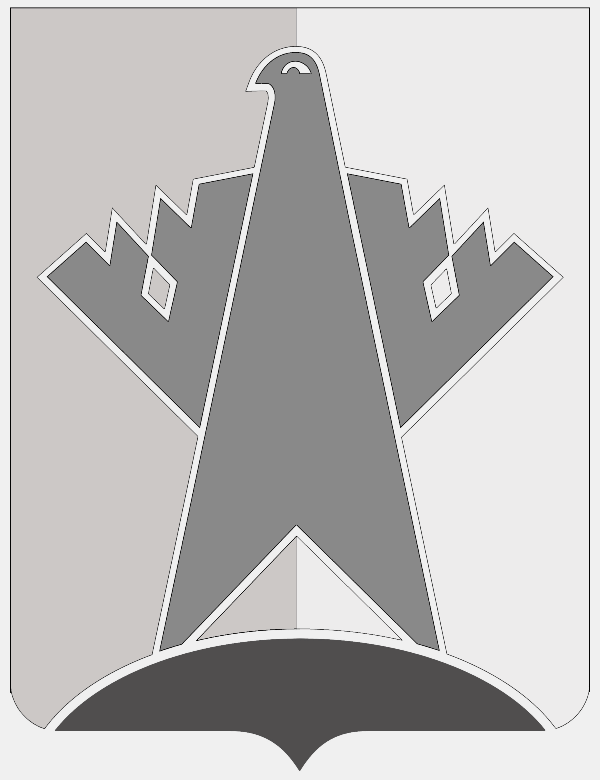 АДМИНИСТРАЦИЯ СУРГУТСКОГО РАЙОНАХАНТЫ-МАНСИЙСКОГО АВТОНОМНОГО ОКРУГА - ЮГРЫПОСТАНОВЛЕНИЕ«01» июня 2017 года                                                                                                             № 1674-нпа               г. СургутО внесении изменений в постановлениеадминистрации Сургутского района от 01.04.2016 № 988-нпаВ целях уточнения перечня жилых домов, признанных непригодными для проживания и (или) аварийными, попадающих под расселение, в связи со сносом непригодных для проживания жилых домов, на основании распоряжений администрации Сургутского района от 29.03.2017 № 298-р «О признании жилых  домов непригодными для проживания, подлежащих сносу до 2035 года»,                            от 05.04.2017 № 324-р «О признании жилых домов аварийными и подлежащими сносу до 2035 года», постановлений администрации городского поселения Лянтор: от 21.12.2016 № 538 «О признании жилых помещений непригодными для проживания», от 21.07.2016 № 539 «О признании многоквартирного жилого дома, расположенного по адресу: город Лянтор, микрорайон № 1, дом № 19, аварийным и подлежащим сносу», от 29.12.2016 № 1247 «О признании многоквартирного жилого дома, расположенного по адресу: город Лянтор, микрорайон № 3,                            дом № 34, аварийным и подлежащим сносу», от 29.12.2016 № 1248 «О признании жилых помещений непригодными для проживания», от 15.03.2017 № 326                           «О признании жилых помещений непригодными для проживания», распоряжений администрации городского поселения Барсово от 07.11.2016 № 67                                        «Об утверждении решения межведомственной комиссии», от 07.11.2016 № 69                    «Об утверждении решения межведомственной комиссии», распоряжений администрации сельского поселения Солнечный от 12.07.2016 № 67                                   «Об утверждении решения межведомственной комиссии», от 10.10.2016 № 108                 «Об утверждении решения межведомственной комиссии», от 10.10.2016 № 109                  «Об утверждении решения межведомственной комиссии», от 10.10.2016 № 110  «Об утверждении решения межведомственной комиссии», постановления городского поселения Белый Яр от 18.08.2016 № 362 «О признании дома аварийным», постановления администрации сельского поселения Русскинская              от 23.12.2016 № 141 «О признании жилых помещений непригодными для проживания (ветхими), распоряжения администрации Сургутского района                        от 31.05.2017 № 87§1 «О возложении исполнения полномочий»:1. Внести в постановление администрации Сургутского района                               от 01.04.2016 № 988-нпа «О сроках отселения физических лиц из домов, признанных непригодными для проживания на территории городских и сельских поселений, входящих в состав Сургутского района» (с изменениями от 23.05.2016 № 1675-нпа, от 25.08.2016 № 2960-нпа) изменения, изложив приложения 1-17                     к постановлению в редакции согласно приложениям 1-17 к настоящему постановлению.2. Обнародовать настоящее постановление и разместить на официальном сайте муниципального образования Сургутский район.3. Настоящее постановление вступает в силу после его обнародования.Исполняющий полномочия главыСургутского района                                                                                 С.А. ЕрошкинаПриложение 1 к постановлениюадминистрации Сургутского районаот «01» июня 2017 года № 1674-нпаСроки отселения физических лиц из домов,признанных непригодными для проживания в городском поселении БарсовоПриложение 2 к постановлениюадминистрации Сургутского районаот «01» июня 2017 года № 1674-нпаСроки отселения физических лиц из домов,признанных непригодными для проживания в городском поселении Белый ЯрПриложение 3 к постановлению администрации Сургутского района от «01» июня 2017 года № 1674-нпа Сроки отселения физических лиц из домов,признанных непригодными для проживания в городском поселении ЛянторПриложение 4 к постановлению администрации Сургутского района от «01» июня 2017 года № 1674-нпаСроки отселения физических лиц из домов, признанных непригодными для проживания в городском поселении ФедоровскийПриложение 5 к постановлению администрации Сургутского района от «01» июня 2017 года № 1674-нпаСроки отселения физических лиц из домов, признанных непригодными для проживания в сельском поселении ЛокосовоПриложение 6 к постановлению администрации Сургутского района от «01» июня 2017 года № 1674-нпаСроки отселения физических лиц из домов, признанных непригодными для проживания в сельском поселении ЛяминаПриложение 7 к постановлению администрации Сургутского района от «01» июня 2017 года № 1674-нпаСроки отселения физических лиц из домов, признанных непригодными для проживания в сельском поселении НижнесортымскийПриложение 8 к постановлению администрации Сургутского района от «01» июня 2017 года № 1674-нпаСроки отселения физических лиц из домов, признанных непригодными для проживания в сельском поселении РусскинскаяПриложение 9 к постановлению администрации Сургутского района от «01» июня 2017 года № 1674-нпаСроки отселения физических лиц из домов,признанных непригодными для проживания в сельском поселении СолнечныйПриложение 10 к постановлению администрации Сургутского района от «01» июня 2017 года № 1674-нпаСроки отселения физических лиц из домов, признанных непригодными для проживания в сельском поселении СытоминоПриложение 11 к постановлению администрации Сургутского района от «01» июня 2017 года № 1674-нпаСроки отселения физических лиц из домов, признанных непригодными для проживания в сельском поселении Угут							Приложение 12 к постановлению администрации Сургутского района от «01» июня 2017 года № 1674-нпаСроки отселения физических лиц из домов, признанных непригодными для проживания в сельском поселении Ульт – ЯгунПриложение 13 к постановлению администрации Сургутского района от «01» июня 2017 года № 1674-нпаСроки отселения физических лиц из домов,признанных непригодными для проживания в посёлке Высокий МысПриложение 14 к постановлению администрации Сургутского района от «01» июня 2017 года № 1674-нпаСроки отселения физических лиц из домов, признанных непригодными для проживания в посёлке Тром - АганПриложение 15 к постановлению администрации Сургутского района от «01» июня 2017 года № 1674-нпаСроки отселения физических лиц из домов, признанных непригодными для проживания в деревне СайгатинаПриложение 16 к постановлению администрации Сургутского района от «01» июня 2017 года № 1674-нпаСроки отселения физических лиц из домов, признанных непригодными для проживания в поселке Малоюганский									Приложение 17 к постановлению администрации Сургутского района от «01» июня 2017 года № 1674-нпаСроки отселения физических лиц из домов, признанных непригодными для проживания в д. Каюкова№ п/пАдрес домаГод ввода в эксплуатациюХарактеристикаПримечаниеСрок отселения (год)1ул. Обская, д. 291982ВетхоеРаспоряжение администрации г.п. Барсово о признании жилого дома аварийным от 25.06.2015 № 46, подлежащим сносу20192ул. Ветеранов. 51984Фенол20193ул. Обская, д. 121972Ветхое20194ул. Майская, д. 371982Фенол. Ветхое20195ул. Апрельская, д. 261981Фенол20196ул. Апрельская, д. 281983Фенол. Ветхое20197ул. Сосновый бор, д. 271989Фенол20198ул. Лесная, д.71978Фенол. Ветхое20199ул. Сосновый бор, д. 61977Ветхое201910ул. Обская, д. 131972Ветхое201911ул. Обская, д. 151971Ветхое201912ул. Мостостроителей, д. 161972Ветхое201913ул. Кубанская, д. 151972Ветхое201914ул. Обская, д. 141972Ветхое201915ул. Обская, д. 161971Ветхое202016ул. Майская, д. 131975Ветхое202017ул. Майская, д. 151972Ветхое202018ул. Апрельская, д. 141973Ветхое202019ул. Лесная, д. 201972Ветхое202020ул. Апрельская, д. 211973Ветхое202021ул.  Лесная, д. 51978Ветхое202022ул. Щемелева, д. 111973Ветхое202023ул. Лесная, д. 151978Ветхое202024ул. Лесная, д. 21978Ветхое202025ул. Мостостроителей, д. 181972Ветхое202026ул. Мостостроителей, д. 201972Ветхое202027ул. Мостостроителей, д. 221972Ветхое202028ул. Мостостроителей, д. 241972Ветхое202029ул. Кубанская, д. 171971Ветхое202130ул. Кубанская, д. 191971Ветхое202131ул. Кубанская, д. 181970Ветхое202132ул. Апрельская, д. 11972Ветхое202133ул. Щемелева, д. 31973Ветхое202134ул. Апрельская, д. 101973Ветхое202135ул. Апрельская, д. 161973Ветхое202136ул. Щемелева, д. 131973Ветхое202137ул. Щемелева, д. 151973Ветхое202138ул. Лесная, д. 141977Ветхое202139ул. Щемелева, д. 191973Ветхое202140ул. Щемелева, д. 211972Ветхое202141ул. Апрельская, д. 201970Ветхое202142ул. Апрельская, д. 221974Ветхое202143ул. Апрельская, д. 191973Ветхое202244ул. Восточная, д. 91984Ветхое202245ул. Лесная, д.11978Ветхое202246ул. Киевская, д.121971Ветхое202247ул. Лесная, д.211977Ветхое202248ул. Щемелева, д. 11972Ветхое202249ул. Обская, д. 171973Ветхое202250ул. Обская, д. 191971Ветхое202251ул. Апрельская, д. 121973Ветхое202252ул. Апрельская, д. 151973Ветхое202253ул. Лесная, д. 221977Ветхое202254ул. Щемелева, д. 171973Ветхое202255ул. Кубанская, д. 231973Ветхое202256ул. Обская, д. 181971Ветхое202257ул. Обская, д. 221973Ветхое202358ул. Киевская, д.141978Ветхое202359ул. Лесная, д. 111977Ветхое202360ул. Сосновый Бор, д. 141979Ветхое202361ул. Апрельская, д. 1 А1973Ветхое202362ул. Апрельская, д. 21973Ветхое202363ул. Лесная, д. 131977Ветхое202364ул. Обская, д. 261982Ветхое202365ул. Восточная, д. 61978Ветхое202366ул. Кубанская, д.281983Ветхое202367ул. Обская, д. 241971Ветхое202368ул. Обская, д. 301982Ветхое202369ул. Майская, д.251977Ветхое202370ул. Майская, д.271977Ветхое202371ул. Майская, д.181980Ветхое202472ул. Майская, д.231973Ветхое202473ул. Апрельская, д. 241973Ветхое202474ул. Обская, д. 281982Ветхое202475ул. Киевская, д.1 А1984Ветхое202476ул. Киевская, д.51977Ветхое202477ул. Киевская, д.81978Ветхое202478ул. Лесная, д.61974Ветхое202479ул. Восточная, д.31984Ветхое202480ул. Майская, д.28 А1979Ветхое202481ул. Майская, д.191980Ветхое202482ул. Майская, д.291977Ветхое202483ул. Майская, д.311978Ветхое202484ул. Майская, д.341979Ветхое202485ул. Майская, д.431982Ветхое202586ул. Лесная, д. 41977Ветхое202587ул. Щемелева, д. 91973Ветхое202588ул. Лесная, д. 161972Ветхое202589ул. Лесная, д. 181976Ветхое202590ул. Лесная, д. 241977Ветхое202591ул. Киевская, д.101978Ветхое202592ул. Киевская, д.21976Ветхое202593ул. Киевская, д.31976Ветхое202594ул. Киевская, д.41977Ветхое202595ул. Кубанская, д. 1А 1978Ветхое202596ул. Киевская, д.91978Ветхое202597ул. Киевская, д. 11975Ветхое202598ул. Лесная, д 231977Ветхое202599ул. Лесная, д.251977Ветхое2026100ул. Сосновый Бор, д. 131979Ветхое2026101ул. Восточная, д.11980Ветхое2026102ул. Восточная, д.21982Ветхое2026103ул. Восточная, д.3 А1980Ветхое2026104ул. Восточная, д.41978Ветхое2026105ул. Майская, д.301980Ветхое2026106ул. Майская, д.361987Ветхое2026107ул. Майская, д.411982Ветхое2026108ул. Апрельская, д. 41973Ветхое2026109ул. Киевская, д. 161971Ветхое2026110ул. Киевская, д. 111978Ветхое2026111ул. Лесная, д. 171978Ветхое2026112ул. Сосновый Бор, д.81981Ветхое2026113ул. Ветеранов, д.31984Ветхое2027114ул. Ветеранов, д.21983Ветхое2027115ул. Майская, д.321980Ветхое2027116ул. Майская, д 331978Ветхое2027117ул. Майская, д 461989Ветхое2027118ул. Киевская, д. 15 А1971Ветхое2027119ул. Апрельская, д.321983Ветхое2027120ул. Сосновый Бор, д.71981Ветхое2027121ул. Ветеранов, д.11983Ветхое2027122ул. Апрельская, д.301978Ветхое2027123ул. Сосновый Бор, д.151987Ветхое2027124ул. Сосновый Бор, д.221978Ветхое2027125ул. Майская, д 401985ВетхоеРаспоряжение администрации городского поселения Барсово о признании дома аварийным от 07.11.2016 № 69, подлежит сносу 2027126ул. Сосновый Бор, д.191987Ветхое2027127ул. Лесная, д.91980Ветхое2028128ул. Сосновый Бор, д.121979Ветхое2028129ул. Майская, д 391982Ветхое2028130ул. Майская, д 421987ВетхоеРаспоряжение администрации городского поселения Барсово о признании дома аварийным от 07.11.2016 № 67, подлежит сносу  2028131ул. Майская, д 441987Ветхое2028132ул. Майская, д 471987Ветхое2028133ул. Кубанская, д.301986Ветхое2028134ул. Киевская, д.8 А1986Ветхое2028135ул. Лесная, д.31978Ветхое2028136ул. Киевская, д.151977Ветхое2028137ул. Ветеранов, д. 101982Ветхое2028138ул. Сосновый Бор, д.241987Ветхое2028139ул. Киевская, д. 131977Ветхое2028140ул. Майская, д 351982Ветхое2028141ул. Кубанская, д.211971Ветхое2029142ул. Майская, д 381981Ветхое2029143ул. Сосновый Бор, д.231987Ветхое2029144ул. Обская, д. 201973Ветхое2029145ул. Сосновый Бор, д.181987Ветхое2029146ул. Майская, д 211973Ветхое2029147ул. Сосновый Бор, д.41978Ветхое2029148ул. Сосновый Бор, д.161981Ветхое2029149ул. Сосновый Бор, д.211982Ветхое2029150ул. Апрельская, д.171973Ветхое2029151ул. Сосновый Бор, д.11979Ветхое2029152ул. Сосновый Бор, д.171982Ветхое2029153ул. Майская, д.22не установленВетхое2029154ул. Майская, д.20не установленВетхое2029155ул. Майская, д.16не установленВетхое2030156ул. Кубанская, д.22не установленВетхое2030157ул. Майская, д.261972Ветхое2030158ул. Кубанская, д.261981Ветхое2030159ул. Майская, д 2не установленВетхоеРаспоряжение администрации городского поселения Барсово от 20.04.2015 № 292030№ п/пАдрес домаГод ввода в эксплуатациюХарактеристикаПримечаниеСрок отселения (год)1.ул. Горького, д.11979ВетхоеЗаключение о признании МЖД аварийным от 09.10.2012 № 1067, подлежит сносу20162.ул. Горького, д.141979ВетхоеЗаключение о признании МЖД аварийным от 30.12.2013 № 1098, подлежит сносу20163.ул. Островского, д.171985ФенолЗаключение о признании МЖД аварийным от 30.12.2013 № 1099, подлежит сносу20164.ул. Лесная, д.61971ВетхоеЗаключение о признании МЖД аварийным от 30.12.2013 № 1100, подлежит сносу20175.ул. Фадеева, д.81986ФенолЗаключение о признании МЖД аварийным от 30.12.2013 № 1101, подлежит сносу20176.ул. Маяковского, д.11986ВетхоеЗаключение о признании МЖД аварийным от 30.12.2013 № 1102, подлежит сносу20177.ул. Лесная, д .71971ВетхоеЗаключение о признании МЖД аварийным от 30.12.2013 № 1103, подлежит сносу20188.ул. Есенина, д.291980ВетхоеЗаключение о признании МЖД аварийным от 30.12.2013 № 1104, подлежит сносу20189.ул. Фадеева, д.101987ФенолЗаключение о признании МЖД аварийным от 30.12.2013 № 1105, подлежит сносу 2016 (в рамках аварийной программы)10.ул. Горького, д.131980ВетхоеЗаключение о признании МЖД аварийным от 30.12.2013 № 1106, подлежит сносу201811.ул. Маяковского, д.91987Фенол. ВетхоеРаспоряжение администрации Сургутского района о признании жилого дома аварийным от 04.11.2015 № 673-р, подлежит сносу201912.ул. Лесная, д. 231989ФенолПостановление администрации городского поселения Белый Яр о признании жилого дома аварийным от 31.05.2016 № 221, подлежит сносу201913.ул. Маяковского, д.71987Фенол. ВетхоеПостановление администрации городского поселения Белый Яр о признании жилого дома аварийным от 31.05.2016 № 220, подлежит сносу201914.ул. Есенина, д.25аварийноеПостановление администрации городского поселения Белый Яр о признании жилого дома аварийным от 18.09.2016 № 362, подлежит сносу2020(в рамках аварийной программы)15.ул. Некрасова, д.161973Ветхое201916.ул. Некрасова, д.131974Ветхое201917.ул. Толстого, д.9А1986Фенол, Ветхое 201918.ул. Некрасова, д.151973Ветхое201919.ул. Некрасова, д.171973Ветхое201920.ул. Некрасова, д.181970Ветхое201921.ул. Некрасова, д.201975Ветхое201922.ул. Некрасова, д.221975Ветхое201923.ул. Некрасова, д.241975Ветхое202024.ул. Лесная, д.12А1971Ветхое202025.ул. Лесная, д.111971Ветхое202026.ул. Лесная, д.101971Ветхое202027.ул. Лесная, д.91970Ветхое202028.ул. Лесная, д.11Б1983Ветхое202029.ул. Лесная, д.81971Ветхое202030.ул. Лесная, д.121971Ветхое202031.ул. Лесная, д.9А1983Ветхое202032.ул. Лесная, д.10А1981Ветхое202133.ул. Островского, д.161987Фенол202134.ул. Островского, д.131984Ветхое202135.ул. Кушникова, д.561987Фенол. Ветхое202136.ул. Кушникова, д.581986Фенол202137.ул. Кушникова, д.621988Фенол202138.ул. Кушникова, д.781984Ветхое202139.ул. Кушникова, д.78Б1984Ветхое202140.ул. Кушникова, д.701988Фенол202141.ул. Маяковского, д.271988Фенол202242.ул. Есенина, д.381988Фенол202243.ул. Островского, д.181990Фенол202244.ул. Островского, д.151981Ветхое202245.ул. Фадеева, д.11986Фенол202246.ул. Маяковского, д.111985Фенол202247.ул. Маяковского, д.131987Фенол202248.ул. Островского, д.11983Ветхое202249.ул. Островского, д.31983Ветхое202350.ул. Островского, д.51984Ветхое202351.ул. Островского, д.91980Ветхое202352.ул. Кушникова, д.641986Ветхое202353.ул. Кушникова, д.731987Ветхое202354.ул. Кушникова, д.741980Ветхое202355.ул. Есенина, д.301979Ветхое202356.ул. Есенина, д.281979Ветхое202357.ул.  Есенина, д.271979Ветхое202358.ул. Есенина, д.151979Возгорание202459.ул. Горького, д.61979Ветхое202460.ул. Горького, д.71980Ветхое202461.ул. Горького, д.91983Ветхое202462.ул. Горького, д.81983Ветхое202463.ул. Фадеева, д.51984Ветхое202464.ул. Маяковского, д.281987Фенол202465.ул. Есенина, д.24Б1987Фенол202466.ул. Есенина, д.261981Ветхое202467.ул. Лесная, д.21А1988Фенол202568.ул. Фадеева, д.61987Фенол202569.ул. Шукшина, д.7А1988Фенол. Ветхое202570.ул. Маяковского, д.261987Фенол202571.ул. Маяковского, д.51987Фенол202572.ул. Маяковского, д.211985Фенол202573.ул. Маяковского, д.231986Фенол202574.ул. Ермака, д.11988Фенол202575.ул. Фадеева, д.141990Фенол202676.мкр.1 №11993Фенол202677.ул. Маяковского, д.24А,Б1986Фенол202678.ул. Фадеева, д.201990Фенол202679.ул. Лесная, д.201985Фенол202680.ул. Есенина, д.311979Ветхое202681.ул. Островского, д.71980Сгорел202682.ул. Горького, д.51980Ветхое202683.ул. Горького, д.41979Ветхое202684.ул. Горького, д.31980Ветхое202785.ул. Горького, д.21980Ветхое202786.ул. Горького, д.341979Ветхое202787.ул. Фадеева, д.71986Ветхое202788.ул. Есенина, д.121981Ветхое202789.ул. Есенина, д.101979Ветхое202790.ул. Есенина, д.91981Ветхое202791.ул. Есенина, д.81979Ветхое202792.ул. Лесная, д.3Б1982Ветхое202793.ул. Маяковского, д.151984Ветхое202894.ул. Есенина, д.321979Ветхое202895.ул. Лесная, д.181983Ветхое202896.ул. Лесная, д.4А1975Ветхое202897.ул. Маяковского, д.21979Ветхое202898.ул. Маяковского, д.81986Ветхое202899.ул. Маяковского, д.61986Ветхое2028100.ул. Лесная, д.161974Ветхое2028101.ул. Лесная, д.151974Ветхое2028102.ул. Лесная, д.141974Ветхое2029103.ул. Лесная, д.131974Ветхое2029104.ул. Островского, д.7А1980Ветхое2029105.ул. Островского, д.111979Ветхое2029106.ул. Лесная, д.171974Ветхое2029107.ул. Лесная, д.4Б1989Ветхое2029108.ул. Лесная, д.211985Ветхое2029109.ул. Есенина, д. 441980Ветхое2029110.ул. Есенина, д. 231979Ветхое2029111.ул. Фадеева, д.  31986Ветхое2030112.ул. Симонова, д.11984Ветхое2030113.ул. Есенина, д.24 А1985Ветхое2030114. пер. Манежный, д.18ВетхоеРаспоряжение администрации Сургутского района от 02.07.2015 № 313-р2030115ул. Островского, д.21982ВетхоеРаспоряжение администрации Сургутского района от 02.07.2015 № 313-р2030116.ул. Есенина, д.181979ВетхоеРаспоряжение администрации Сургутского района от 02.07.2015 № 313-р2030117ул. Есенина, д.26 А1985ВетхоеРаспоряжение администрации Сургутского района от 02.07.2015 № 313-р2030118ул. Лесная, д.221991ВетхоеРаспоряжение администрации Сургутского района от 02.07.2015 № 313-р2030№ п/пАдрес домаГод ввода в эксплуатациюХарактеристикаПримечаниеСрок отселения (год)1.мкр.1 дом № 901983ВетхоеЗаключение о признании МЖД аварийным от 18.09.2014 № 58, подлежит сносу20162.мкр. 1 дом № 11982ФенолПостановление администрации г.п. Лянтор о признании жилого дома аварийным от 23.10.2015 № 876, подлежит сносу20183.мкр. 1 дом № 101986ВетхоеПостановление администрации г.п. Лянтор о признании жилого дома аварийным от 23.10.2015 № 877, подлежит сносу20184.мкр. 2 дом № 391985ФенолПостановление администрации г.п. Лянтор о признании жилого дома аварийным от 23.10.2015 № 878, подлежит сносу20185.мкр. 3 дом № 551985ФенолПостановление администрации г.п. Лянтор о признании жилого дома аварийным от 23.10.2015 № 879, подлежит сносу20186.мкр. 6А дом № 791989ФенолЗаключение о признании МЖД аварийным от 22.01.2016 № 88, подлежит сносу 20187.Мкр. 1 дом №19ВетхоеПостановление администрации г.п. Лянтор о признании жилого дома аварийным от 21.06.2016 № 539, подлежит сносу20188.мкр. 6 дом № 221989Фенол20189.мкр. 7 дом № 101987Фенол201810.мкр. 7 дом № 261988Фенол201811.мкр. 10 дом № 201991Фенол201812.мкр. 6 дом № 171988Фенол201813.мкр. 1 дом № 81986Фенол201814.мкр. 6А дом № 661989Фенол201815.мкр. 6А дом № 751989Фенол201816.мкр. 6А дом № 731990Фенол201917.мкр. 10 дом № 31990Фенол201918.мкр. 7 дом № 61989Фенол201919.мкр. 7 дом № 51986Фенол201920.мкр. 10 дом № 11990Фенол201921.мкр. 7 дом № 591989Фенол201922.мкр. 7 дом № 111987Фенол201923.мкр. 6 дом № 251988Фенол201924.мкр. 6А дом № 641989Фенол201925.мкр. 7 дом № 371988Фенол201926.мкр. 7 дом № 31986Фенол201927.мкр. 6 дом № 211987Фенол201928.ул. Эстонских дорожников дом № 271989Фенол201929.мкр. 7 дом № 341987Фенол202030.мкр. 7 дом № 161989Фенол202031.мкр. 1 дом № 531984Ветхое202032.мкр. 1 дом № 191986Ветхое. Фенол 202033.мкр. 1 дом № 381982Ветхое202034.мкр. 2 дом № 181985Ветхое202035.мкр. 1 дом № 221982Ветхое202036.мкр. 2 дом № 441983Ветхое202037.мкр. 2 дом № 491986Ветхое202038.мкр. 1 дом № 71986Ветхое202039.мкр. 2 дом № 521987Ветхое202040.мкр. 7 дом № 32Б1988Фенол202041.мкр. 3 дом № 321984Фенол202042.мкр. 3 дом № 121987Фенол202043.мкр. 6А дом № 651989Фенол202144.мкр. 6 дом № 241988Фенол202145.мкр. 1 дом № 681983Фенол202146.мкр. 10 дом № 71990Фенол202147.мкр. 7 дом № 221988Фенол202148.мкр. 10 дом № 21990Фенол202149.мкр. 7 дом № 331989Фенол202150.мкр. 10 дом № 61990Фенол202151.мкр. 6А дом № 801989Фенол202152.мкр. 3 дом № 601986Фенол202153.ул. 60 лет СССР дом № 91982Фенол202154.ул. 60 лет СССР дом № 71981Фенол202155.мкр. 7 дом № 41986Фенол202156.мкр. 3 дом № 581986Фенол202157.мкр. 10 дом № 81990Фенол202258.мкр. 7 дом № 281988Фенол202259.мкр. 7 дом № 71987Фенол202260.мкр. 7 дом № 561987Фенол202261.мкр. 1 дом № 8А1986Фенол202262.мкр. 10 дом № 171990Фенол202263.мкр. 2 дом № 331987Фенол202264.мкр. 3 дом № 81986Фенол202265.ул. Строителей дом № 51981Фенол202266.мкр. 1 дом № 831983Фенол202267.мкр. 7 дом № 641988Фенол202268.мкр. 7 дом № 601987ФенолИсключён на основании постановления администрации Сургутского района от 30.12.2013 №5790  69.мкр. 3 дом № 501985Фенол202270.мкр. 10 дом № 221991Фенол202271.мкр. 3 дом № 531987Фенол202372.мкр. 6 дом № 271988Фенол202373.мкр. 1 дом № 731983Фенол202374.ул. Строителей дом № 21987Фенол202375.мкр. 6 дом № 231989Фенол202376.мкр. 1 дом № 421984Фенол202377.мкр. 2 дом № 381984Фенол202378.мкр. 3 дом № 231986Фенол202379.мкр. 10 дом № 291991Фенол202380.мкр. 1 дом № 861983Фенол202381.мкр. 3 дом № 331986Фенол202382.мкр. 2 дом № 261984Фенол202383.мкр. 3 дом № 631987Фенол202384.мкр. 2 дом № 151984Фенол202385.мкр. 10 дом № 271991Фенол202486.мкр. 10 дом № 41991Фенол202487.мкр. 3 дом № 561985Фенол202488.мкр. 7 дом № 11986Фенол202489.мкр. 1 дом № 691987Фенол202490.мкр. 1 дом № 261983Фенол202491.мкр. 10 дом № 211991Фенол202492.мкр. 2 дом № 251984Фенол202493.мкр. 3 дом № 161986Фенол202494.мкр. 3 дом № 541986Фенол202495.мкр. 7 дом № 311990Фенол202496.мкр. 6А дом № 771989Фенол202497.мкр. 3 дом № 401986Фенол202498.мкр. 10 дом № 231991Фенол202499.мкр. 6А дом № 681989Фенол2025100.мкр. 7 дом № 151989Фенол2025101.мкр. 6А дом № 691990Фенол2025102.мкр. 2 дом № 281984Фенол2025103.мкр. 3 дом № 301986Фенол2025104.мкр. 6А дом № 701990Фенол2025105.мкр. 10 дом № 251991Фенол2025106.мкр. 7 дом № 201988Фенол2025107.мкр. 2 дом № 171985Фенол2025108.мкр. 3 дом № 291985Фенол2025109.мкр. 2 дом № 321987Фенол2025110.мкр. 3 дом № 351986Фенол2025111.мкр. 2 дом № 341984Фенол. Ветхое2025112.мкр. 3 дом № 91986Фенол2025113.мкр. 2 дом № 271984Фенол2026114.мкр. 10 дом № 311991Фенол2026115.мкр. 1 дом № 711983Фенол. Ветхое2026116.мкр. 2 дом № 241984Фенол2026117.мкр. 2 дом № 221984Фенол2026118.мкр. 10 дом № 51992Фенол2026119.мкр. 2 дом № 81984Фенол2026120.мкр. 7 дом № 211986Фенол2026121.мкр. 3 дом № 111986Фенол2026122.мкр. 6А дом № 631989Фенол2026123.мкр. 2 дом № 401987Фенол2026124.ул. Назаргалиева дом № 101992Фенол2026125.мкр. 3 дом № 251986Фенол2026126.мкр. 2 дом № 111985Фенол2026127.ул. Строителей дом № 31980Фенол2027128.мкр. 3 дом № 311983Фенол2027129.мкр. 3 дом № 181986Фенол2027130.мкр. 3 дом № 71986Фенол2027131.мкр. 2 дом № 231985Фенол2027132.мкр. 2 дом № 201984Фенол2027133.мкр. 2 дом № 361984Фенол2027134.мкр. 10 дом № 161990Фенол2027135.мкр. 1 дом № 21983Фенол2027136.мкр. 2 дом № 291985Фенол2027137.мкр. 2 дом № 481985Ветхое2027138.мкр. 10 дом № 181992Фенол2027139.мкр. 1 дом № 481985Фенол2027140.мкр. 3 дом № 641987Фенол2027141.мкр. 1 дом № 551985Фенол2028142.мкр. 1 дом № 251987Ветхое2028143.мкр. 7 дом № 191988Фенол2028144.мкр. 3 дом № 371986Фенол2028145.мкр. 1 дом № 491984Фенол2028146.мкр. 3 дом № 611986Фенол2028147.мкр. 3 дом № 221986Фенол2028148.мкр. 3 дом № 151987Фенол2028149.мкр. 3 дом № 591986Фенол2028150.мкр. 6А дом № 781991Фенол2028151.мкр. 3 дом № 171987Фенол2028152.мкр. 2 дом № 431987Фенол2028153.мкр. 2 дом № 371985Фенол2028154.мкр. 3 дом № 571986Фенол2028155.мкр. 3 дом № 201986Фенол2029156.мкр. 7 дом № 21987Фенол2029157.мкр. 7 дом № 91989Фенол2029158.мкр. 3 дом № 211986Фенол2029159.мкр. 3 дом № 271985Фенол2029160.мкр. 2 дом № 141984Фенол2029161.мкр. 2 дом № 211984Фенол2029162.мкр. 7 дом № 251989Фенол2029163.мкр. 1 дом № 601983Фенол2029164.мкр. 3 дом № 521982Фенол2029165.мкр. 7 дом № 131987Фенол2029166.мкр. 3 дом № 191986Фенол2029167.ул. Магистральная, дом № 18 "В"1988Ветхое2029168.мкр.2 дом 91984Ветхое2029169.мкр.1 дом № 311986Ветхое2030170.мкр. 3 дом № 411987Ветхое2030171.мкр.2 дом № 531988Ветхое2030172.мкр.3 дом № 341985Фенол2030173.мкр.1, дом № 171982ВетхоеПостановление администрации городского поселения Лянтор от 02.06.2015 № 3552030174.мкр. 1, дом № 271983ВетхоеПостановление администрации городского поселения Лянтор от 02.06.2015 № 3552030175.мкр.1, дом № 391984ВетхоеПостановление администрации городского поселения Лянтор от 02.06.2015 № 3552030176.мкр. 1, дом № 581983ВетхоеПостановление администрации городского поселения Лянтор от 02.06.2015 № 3552030177.мкр. 1, дом № 891982Ветхое2030178.мкр. 1, дом № 701984Ветхое2030179.мкр. 3, дом № 361986ВетхоеПостановление администрации городского поселения Лянтор от 21.06.2016 № 538 2030180.мкр.3, дом № 101986ВетхоеПостановление администрации городского поселения Лянтор от 21.06.2016 № 538 2030181.мкр.1, дом № 851986ВетхоеПостановление администрации городского поселения Лянтор от 21.06.2016 № 538 2030182.мкр.1, дом № 41986ВетхоеПостановление администрации городского поселения Лянтор от 21.06.2016 № 538 2030183.мкр.1, дом № 541985ВетхоеПостановление администрации городского поселения Лянтор от 21.06.2016 № 538 2030184.мкр.2, дом № 101985ВетхоеПостановление администрации городского поселения Лянтор от 21.06.2016 № 538 2030185.мкр. 2, дом № 461986ВетхоеПостановление администрации городского поселения Лянтор от 21.06.2016 № 538 2030186.мкр. 2, дом № 591985ВетхоеПостановление администрации городского поселения Лянтор от 21.06.2016 № 538 2030187.мкр. 2, дом № 60ВетхоеПостановление администрации городского поселения Лянтор от 21.06.2016 № 538 2030188.мкр. 3, дом № 341985ВетхоеПостановление администрации г.п. Лянтор о признании жилого дома аварийным от 29.12.2016 № 1247, подлежит сносу2030189.мкр.6, дом № 201987ВетхоеПостановление администрации городского поселения Лянтор от 29.12.2016 № 12482030190.мкр. 1, дом № 591987ВетхоеПостановление администрации городского поселения Лянтор от 29.12.2016 № 12482030191.мкр. 1, дом № 811987ВетхоеПостановление администрации городского поселения Лянтор от 29.12.2016 № 12482030192.мкр. 1, дом № 881987ВетхоеПостановление администрации городского поселения Лянтор от 29.12.2016 № 12482030193.мкр. 6, дом № 43ВетхоеПостановление администрации городского поселения Лянтор от 29.12.2016 № 12482030194.мкр. 6 «А», дом № 951992ВетхоеПостановление администрации городского поселения Лянтор от 29.12.2016 № 12482030195.мкр. 7, дом № 8Ветхое2030196.мкр. 7, дом № 411988Ветхое2030197.мкр. 7, дом № 501991Ветхое2030198.мкр. 2, дом № 551987Ветхое2030199.мкр. 3, дом № 5Ветхое2030200.ул. Эстонских дорожников, дом №41987Ветхое2030201.Мкр. 1, дом №42ВетхоеПостановление администрации городского поселения Лянтор от 15.03.2017 № 3262030№ п/пАдрес домаГод ввода в эксплуатациюХарактеристикаПримечаниеСрок отселения (год)1ул.Пионерная, д.431987фенолИсключён на основании решения Совета депутатов городского поселения Фёдоровский от 28.03.2017 №3922пер.Тюменский, д.1Б1987фенол20173ул.Строителей, д.41986ветхое20174пер.Тюменский, д.21987фенол20175пер.Тюменский, д.41988фенол20176ул.Пионерная, д.511987фенол20187ул. Московская, д.91987фенол20188пер.Тюменский, д.61987фенол20189пер.Тюменский, д.81988фенол201810пер.Центральный, д.6А1987фенол201911пер.Центральный, д.4А1987фенол, ветх201912пер.Центральный, д.4Б1987фенол201913ул.Московская, д.17А1991фенол201914ул.Строителей, д.4А1985ветхое202015ул.Строителей, д.21985ветхое202016пер.Тюменский, д.3А1987фенол202017пер.Тюменский, д.8Б1987фенол202018ул.Строителей, д.281989ветхое202119ул.Строителей, д.301988ветхое202120ул.Московская, д.181991фенол, ветх202121ул.Пионерная, д.35А1986фенол202122ул.Пионерная, д.37А1986ветхое202223ул.Строителей, д.7А1988фенол, ветх202224ул.Строителей, д.9А1986фенол, ветх202225ул.Строителей, д.71985ветхое202226ул.Строителей, д.111987фенол202327ул.Московская, д.11А1987фенол202328пер.Центральный, д.2/411987фенол202329пер.Центральный, д.1/391985фенол202330пер.Центральный, д.51986фенол202431ул.Савуйская, д.17Б1989фенол202432ул.Московская, д.19А1991фенол202433ул.Московская, д.101990фенол202434ул.Московская, д.121989фенол202535ул.Московская, д.141990фенол, ветх202536ул.Московская, д.161991Фенол202537ул.Строителей, д.321992фенол, ветх202538ул.Строителей, д.341993фенол202639ул.Строителей, д.361994фенол202640ул.Строителей, д.171996фенол202641ул.Савуйская, д.191989фенол202642ул.Савуйская, д.171989фенол202743ул.Савуйская, д.19А1991фенол202744ул.Московская, д.21982фенол202745ул.Строителей, д.40А1989фенол, ветх202746ул.Строителей, д.401989ветхое202847пер.Тюменский, д.31988фенол202848ул.Строителей, д.351987фенол202849ул.Строителей, д.21А1993фенол202850пер.Центральный, д.111990ветхое202951пер.Центральный, д.71989ветхое202952ул.Ленина, д.4А1986ветхое202953пер.Центральный, д.91989ветхое202954ул. Пионерная, 11А1987ветхое203055ул. Пионерная, 37 Б1987ветхое203056ул. Пионерная, 111987ветхое203057ул. Ленина, 2Б1988ветхое203058ул. Ленина, 2А1986ветхое2030№ п/пАдрес домаГод ввода в эксплуатациюХарактеристикаПримечаниеСрок отселения (год)1ул.Советская, д. 221969ветхое20192ул.Балуева, д. 51958ветхое20203ул.Советская, д. 121969ветхое20214ул.Советская, д. 171968ветхое20225ул.Советская, д. 4А1980ветхое20236ул.Рыбников, д. 41962ветхое20247ул.Рыбников, д. 81963ветхое20258ул.Береговая, д.31970ветхое20269ул. Советская, д.101986ветхое202710ул. Ценральная, д.491980ветхое202811ул. Центральная, д. 53А1985фенол202912ул. Центральная, д.55А1984фенол203013.ул. Рыбников, д.1ветхоеРаспоряжение администрации Сургутского района от 17.09.2015 №533-р203014.ул. Заводская, д. 41950ветхоеРаспоряжение администрации Сургутского района о признании дома аварийным от 05.04.2017 № 324-р, подлежит сносу203015ул. Рабочая, д.3ветхоеРаспоряжение администрации Сургутского района от 29.03.2017 №298-р203016ул. Балуева, д.3Не установленветхоеРаспоряжение администрации Сургутского района от 29.03.2017 №298-р2030№ п/пАдрес домаГод ввода в эксплуатациюХарактеристикаПримечаниеСрок отселения (год)1ул.Речников, д.31967ветхое20192ул.Клубная, д.5  п. Песчаный1957ветхое20193ул.Центральная, д.13 п. Песчаный1959ветхое20204ул. Речников, д.21979ветхое20205ул.Центральная, д.21п. Песчаный1962ветхое20216ул.Северная, д.51977ветхое20217ул.Лесная, д.301980ветхое20228ул.Речников, д. 51963ветхое20229ул.Речников, д. 91967ветхое202310ул.Речников, д. 151967ветхое202311ул.Центральная, д.24  п. Песчаный1962ветхое202412ул.Северная, д.11975ветхое202413ул.Северная, д.21975ветхое202514ул.Северная, д.41977ветхое202515ул.Северная, д.91979ветхое202616ул.Северная, д.101980ветхое202617ул.Клубная, д.1   п. Песчаный1961ветхое202718ул.Северная, д.71978ветхое202719ул.Кооперативная, д.171976ветхое202820ул.Речников, д.131963ветхое202821ул.Кооперативная, д.141958ветхое202922ул.Северная, д.81977ветхое202923ул.Лесная, д.41976ветхое203024ул. Лесная, д.221978ветхое203025ул. Центральная ,д. 28п. Песчаный1967ветхое203026ул. Центральная, д. 4п. Песчаный1932ветхое203027ул. Центральная, д.16п. Песчаный1969ветхое203028ул. Центральная, д. 17п. Песчаный1976ветхое2030Адрес домаГод ввода в эксплуатациюХарактеристикаПримечаниеСрок отселения (год)пер. Строителей, д.2фенол2019№ п/пАдрес домаГод ввода в эксплуатациюХарактерис-тикаПримечаниеСрок отселения (год)1ул. Геологов, д. 131987ветхоеПостановление администрации с.п. Русскинская о признании жилого дома аварийным от 13.01.2016 № 10, подлежит сносу20192ул. Русскиных, д 51988ветхое20203ул. Северная, д.21984ветхое20214ул. Северная, д.41984ветхое20225ул. Северная, д.61984ветхое20236ул. Просвещения, д.161960ветхое20247ул. Северная, д. 121976ветхое20258ул. Просвещения, д.21988ветхое20269ул. Северная, д. 141976ветхое202710ул. Русскиных, д 41970ветхое202811ул. Геологов, д. 3А1980ветхое202912ул. Геологов, д.5А1979ветхое203013ул. Северная, д. 71973ветхоеПостановление администрации сельского поселения Русскинская от 03.11.2015 № 124203014ул. Северная, д.16ветхоеПостановление администрации сельского поселения Русскинская от 23.12.2016 № 1412030№ п/пАдрес домаГод ввода в эксплуатациюХарактеристикаПримечаниеСрок отселения (год)1.ул. Юности, д.71985ветхоеЗаключение о признании МЖД аварийным от 10.12.2013 № 17/2013, подлежит сносу (частично расселенный)20162.ул. Кедровая, д.81990ФенолРаспоряжение администрации сельского поселения Солнечный о признании жилого дома аварийным от 10.10.2016 №109, подлежит сносу20163.ул. Космонавтов, д.341986ФенолЗаключение о признании МЖД аварийным от 10.12.2013 № 16/2013, подлежит реконструкции (частично расселенный)20164.ул. Зои Космодемьянской, д.151980ветхоеЗаключение о признании МЖД аварийным от 10.12.2013 № 02/2013, подлежит реконструкции20165.ул. Зои Космодемьянской, д.11979ветхоеЗаключение о признании МЖД аварийным от 10.12.2013 № 03/2013, подлежит реконструкции20166.ул. Зои Космодемьянской, д.21980ветхоеЗаключение о признании МЖД аварийным от 10.12.2013 № 04/2013, подлежит реконструкции20167.ул. Зои Космодемьянской, д.31983ветхоеЗаключение о признании МЖД аварийным от 10.12.2013 № 05/2013, подлежит реконструкции20168.ул. Зои Космодемьянской, д.41983ветхоеЗаключение о признании МЖД аварийным от 10.12.2013 № 06/2013, подлежит реконструкции20169.ул. Зои Космодемьянской, д.61980ветхоеЗаключение о признании МЖД аварийным от 10.12.2013 № 07/2013, подлежит реконструкции201610.ул. Зои Космодемьянской, д.71980ветхоеЗаключение о признании МЖД аварийным от 10.12.2013 № 08/2013, подлежит реконструкции201611.ул. Зои Космодемьянской, д.131985ветхоеЗаключение о признании МЖД аварийным от 10.12.2013 № 09/2013, подлежит реконструкции201712.ул. Зои Космодемьянской, д.181981ветхоеЗаключение о признании МЖД аварийным от 10.12.2013 № 10/2013, подлежит реконструкции201713.ул. Молодёжная,31983ветхоеЗаключение о признании МЖД аварийным от 10.12.2013 № 11/2013, подлежит реконструкции201714.ул. Энтузиастов,181989ветхоеЗаключение о признании МЖД аварийным от 10.12.2013 № 12/2013, подлежит реконструкции201715.ул.Сибирская, д.121985ветхоеЗаключение о признании МЖД аварийным от 10.12.2013 № 13/2013, подлежит реконструкции201716.ул.Сибирская, д.161989ветхоеЗаключение о признании МЖД аварийным от 10.12.2013 № 14/2013, подлежит реконструкции201717.ул.Советская, д.51984ветхоеЗаключение о признании МЖД аварийным от 10.12.2013 № 15/2013, подлежит реконструкции201818.ул.Сибирская, д.2 1981ветхоеЗаключение о признании МЖД аварийным от 17.02.2014 № 01/2014, подлежит реконструкции201819.пер.Трассовый, д.31983ветхоеЗаключение о признании МЖД аварийным от 17.02.2014 № 02/2014, подлежит реконструкции201820.ул.Космонавтов, д.71984ФенолЗаключение о признании МЖД аварийным от 17.12.2014 № 04/2014, подлежит сносу 2016 (в рамках аварийной программы)21.ул.Сибирская, д.141985ФенолРаспоряжение администрации с.п. Солнечный о признании МЖД аварийным от 01.06.2015 № 73, подлежит сносу201922.ул.Советская, д.131984ветхоеРаспоряжение администрации с.п. Солнечный о признании МЖД аварийным от 16.07.2015 № 238, подлежит сносу201923.ул.Космонавтов, д.111984ветхоеРаспоряжение администрации с.п. Солнечный о признании МЖД аварийным от 
01.10.2015 № 112, подлежит сносу201924.ул.Космонавтов, д.201984ФенолРаспоряжение администрации с.п. Солнечный о признании МЖД аварийным от 22.12.2015 № 158, подлежит сносу201925.ул. Советская, д.171986ветхоеРаспоряжение администрации с.п. Солнечный о признании МЖД аварийным от 22.12.2015 № 158, подлежит сносу201926.ул. Спортивная, д.5. кв.41986ветхоеВосстановление прав гражданина на обеспечение жильём, отсутствующего в п. Солнечный при расселении ж.дома201727.ул.Советская, д.151985Фенол Ветх.Заключение о признании МЖД аварийным от 05.02.2016 №03/2016, подлежит сносу202028.ул. Космонавтов, д. 401989ветхоеЗаключение о признании МЖД аварийным от 05.02.2016 №02/2016, подлежит сносу202029.ул. Космонавтов, д,411990ветхоеЗаключение о признании МЖД аварийным от 05.02.2016 № 01/2016, подлежит сносу202030.Жилой дом № 19 п. ГПЗ1982ветхое201931.Жилой дом № 11 п. ГПЗ1983ветхое201932.Жилой дом № 10   п. ГПЗ1982ветхое201933.Жилой дом № 35   п. ГПЗ1992ветхое202034.ул.Зои Космодемьянской, д.271984ветхое202035.ул.Советская, д.311983ветхое202036.ул.Советская, д.291981ветхое202037.ул.Космонавтов, д.21985ветхое202038.ул.Космонавтов, д.41984ветхоеРаспоряжение администрации сельского поселения Солнечный о признании дома аварийным от 10.10.2016 №108, подлежит сносу 202039.ул.Юности, д.51984ветхое202040.ул.Космонавтов, д.131986ветхое202141.ул.Космонавтов, д.91983ветхое202142.пер.Трассовый, д.61983ветхое202143.ул.Космонавтов, д.391990Фенол202144.ул.Космонавтов, д.101984Фенол202145.ул.Советская, д.271985Фенол202146.ул.Космонавтов, д.221990Фенол202147.ул.Таёжная, д.2-А1987ветхое202148.ул.Молодёжная, д.5-Б1976ветхое202249.ул.Советская, д.191985ветхое202250.ул.Космонавтов, д.61984ветхое202251.пер.Трассовый, д.41984ветхое202252.пер.Трассовый, д.51984ветхое202253.Жилой дом № 1 п. ГПЗ1982ветхое202254.ул.Советская, 331986ветхое202255.ул.Спортивная, д.21980ветхое202256.ул.Юности, д.31988ветхое202357.ул.Строителей, д.51983ветхое202358.ул.Зои Космодемьянской, д.251984ветхое202359.ул.Космонавтов, д.211986ветхое202360.ул.Космонавтов, д.21-А1984ветхое202361.ул.Юности, д.91985ветхое202362.ул.Спортивная, д.61978ветхое202363.ул.Спортивная, д.71979ветхое202364.ул.Строителей, д.131975ветхое202365.ул.Строителей, д.141975ветхое202466.ул.Строителей, д.101975ветхое202467.ул.Строителей, д.91975ветхое202468.ул.Строителей, д.161977ветхое202469.ул.Строителей, д.201981ветхое202470.ул.Строителей, д.231979ветхое202471.ул.Сибирская, д.6-А1985ветхое202472.ул.Сибирская, д.61985ветхое202473.ул.Сибирская, д.81982ветхое202574.ул.Строителей, д.351989ветхое202575.ул.Строителей, д.341984ветхое202576.ул.Энтузиастов, д.61987ветхое202577.ул.Энтузиастов, д.81989202578.ул.Строителей, д.61989ветхое202579.ул.Строителей, д.191981ветхое202580.ул.Строителей, д.211980ветхое202581.ул.Строителей, д.151977ветхое202682.ул.Строителей, д.171979ветхое202683.ул.Строителей, д.181979ветхое202684.ул.Строителей, д.331984ветхое202685.ул.Сибирская, д.2-А1981ветхое202686.ул.Сибирская, д.31982ветхое202687.ул.Сибирская, д.181989ветхое202688.ул.Сибирская, д.91985ветхое202689.ул.Сибирская, д.71981ветхое202790.Жилой дом № 16 п. ГПЗ1982ветхое202791.Жилой дом № 9    п. ГПЗ1982ветхое202792.Жилой дом № 20   п. ГПЗ1982ветхое202793.Жилой дом № 33   п. ГПЗ1987ветхое202794.Жилой дом № 34   п. ГПЗ1988ветхое202795.Жилой дом № 18   п. ГПЗ1982ветхое202796.ул.Строителей, д.311982ветхое202797.ул.Строителей, д.301982ветхое202898.ул.Строителей, д.321982ветхое202899.пер.Трассовый, д.11984ветхое2028100.пер.Трассовый, 21983ветхое2028101.ул.Строителей, д.71985ветхое2028102.ул.Спортивная, д.31986ветхое2028103.ул.Строителей, д.271982ветхое2028104.ул.Строителей, д.281983ветхое2028105.ул.Зои Космодемьянской, д.23-А1981ветхое, фенол2029106.ул.Юности, д.11984ветхое2029107.ул.Советская, д.71987ветхоеРаспоряжение администрации сельского поселения Солнечный о признании дома аварийным от 10.10.2016 № 110, подлежит сносу 2029108.ул.Космонавтов, д.281984ветхоеРаспоряжение администрации сельского поселения Солнечный о признании дома аварийным от 12.07.2016 № 67, подлежит сносу  2029109.ул.Сибирская, д.11981ветхое2029110.ул.Строителей, д.261982ветхое2029111.ул.Энтузиастов, д.21989ветхое2029112.ул.Энтузиастов, д.41990ветхое2029113.Жилой дом № 37    п. ГПЗ1990ветхое2030114.ул.Энтузиастов, д.121989ветхое2030115.ул.Энтузиастов, д.101990ветхое2030116.ул. Кедровая, 41990ветхое2030№ п/пАдрес домаГод ввода в эксплуатациюХарактеристикаПримечаниеСрок отселения (год)1ул. Пионерская, д.81971ветхое20192ул. Заводская, д.34 1974ветхое20203ул. Набережная, д. 401950ветхое20214ул. Центральная, д.651950ветхое20225ул. Заводская, д.161981ветхое20236ул. Пионерская, д.191977ветхое20247ул. Комсомольская, д.161970ветхое20258ул. Заводская, д.30 1970ветхоеИсключён на основании постановления администрации Сургутского района от 05.03.2014 №7689ул. Лесная, д.91978ветхоеИсключён на основании постановления администрации Сургутского района от 27.10.2016 №371210ул. Центральная, д.301960ветхоеИсключён на основании постановления администрации Сургутского района от 27.10.2016 №371211ул. Центральная, д.71960ветхое202812ул. Набережная, д. 61966ветхое202913ул. Больничная, д.131956ветхое202914ул. Заводская, д.261968ветхоеИсключён на основании постановления администрации Сургутского района от 27.10.2016 №371215ул. Комсомольская, д.341964ветхое203016ул. Береговая, д.2, п. ГорныйНе установленветхоеРаспоряжениеадминистрации Сургутского района от 02.07.2015 №313-р203017ул. Лесная, д.1, п. ГорныйНе установленветхоеРаспоряжениеадминистрации Сургутского района от 02.07.2015 №313-р203018ул. Береговая, д.4, п. ГорныйНе установленветхоеРаспоряжениеадминистрации Сургутского района от 02.07.2015 №313-р203019ул. Поперечная, д.31985ветхоеИсключён на основании постановления администрации Сургутского района от 27.10.2016 №371220ул. Лесная, д. 8 п. Горный1962ветхоеРаспоряжение администрации Сургутского района от 27.06.2016 № 405-р203021ул. Промышленная, д. 1 п. Горный1961ветхое203022ул. Промышленная, д.14п. Горный1961ветхоеРаспоряжение администрации Сургутского района от 29.03.2017 №298-р203023ул. Центральная, д.1041991ветхоеРаспоряжение администрации Сургутского района от 29.03.2017 №298-р203024ул. Комсомольская, д.8не установленветхоеРаспоряжение администрации Сургутского района от 29.03.2017 №298-р203025ул. Набережная, д.8не установленветхоеРаспоряжение администрации Сургутского района от 29.03.2017 №298-р203026ул. ул. Комсомольская, д.40не установлен2030№ п/пАдрес домаГод ввода в эксплуатациюХарактеристикаПримечаниеСрок отселения (год)1.ул. Нефтяников, д. 151994Распоряжение администрации Сургутского района о признании жилого дома аварийным и подлежащим сносу от 08.07.2016 № 440-р20192.ул. Львовская, 81983ветхое20193.ул. Львовская, 141968ветхое20204.ул. Набережная, 321978ветхое20215.ул. Сосновая, 171974ветхоеИсключён на основании постановления администрации Сургутского района от 27.10.2016 №37126.ул. Геофизиков, д.71971ветхоеИсключён на основании постановления администрации Сургутского района от 27.10.2016 №37127.ул. Угутская, д.221969ветхоеРаспоряжение администрации Сургутского района от 26.02.2016 № 94-р20228.ул. Сосновая, д.11984ветхоеРаспоряжение администрации Сургутского района от 26.02.2016 № 94-р20229.ул. Набережная, д.41968ветхоеРаспоряжение администрации Сургутского района от 27.06.2016 № 405-р202310.ул.Центральная, д.51939ветхоеРаспоряжение администрации Сургутского района от 27.06.2016 № 405-р2023№ п/пАдрес домаГод ввода в эксплуатациюХарактеристикаПримечаниеСрок отселения (год)1ул. Северная, д.61977ветхое20162ул.Энтузиастов, д.11976ветхое20163ул.Советская, д.11967ветхоеИсключён на основании постановления администрации Сургутского района от 27.10.2016 №37124ул.Молодежная, д.11984ветхое20165ул.Лесная, д.111986ветхое20166ул.Лесная, д.31987ветхое20167ул.Энтузиастов, д.101977ветхое20168ул.Энтузиастов, д. 10 А1977ветхое20169ул.Энтузиастов, д.141977ветхое201610ул.Энтузиастов, д.14 А1977ветхое201611ул.Энтузиастов, д.16 А1976ветхое201612ул.Советская, д.91976ветхое201613ул.Советская, д.171977ветхое201614ул.Советская, д.17 А1977ветхое201615ул.Советская, д.7 А1976ветхое201616ул.Озерная, д.11976ветхое201617ул.Озерная, д.9 А1976ветхое201618ул.Лесная, д.71978ветхое201619ул. Школьная, д.141976ветхое201620ул.Лесная, д.81978ветхое201621ул.Лесная, д.8А1978ветхое201622ул.Энтузиастов, д.51967ветхое201623ул.Энтузиастов, д.71967ветхое201724ул.Лесная, д.21993ветхое201725ул.Лесная, д.61978ветхое201726ул.Лесная, д.6А1978ветхое201727ул.Лесная, д.161987ветхое201728ул. Лесная, д.141986ветхое201729ул. Школьная, д.15ветхое201730ул. Северная, д.101983ветхое201831ул. Северная, д.81986ветхое201832ул. Северная, д.51975ветхое201833ул. Северная, д.161988ветхое201834ул. Северная, д.41990ветхое201835ул. Лесная, д.4ветхое201836ул. Лесная, д.181994ветхое201837ул. Северная, д.141991ветхое201838ул. Северная, д.181984ветхое201839ул. Северная, д.11984ветхое201940ул. Комсомольская, д.8не установленветхое201941ул. Советская, д.9 Ане установленветхое201942ул. Энтузиастов, д.18 А1976ветхое201943ул. Энтузиастов, д.15не установленветхое201944ул. Советская, д. 111975ветхое201945ул. Комсомольская, д.8Ане установленветхое201946ул. Северная, д.171992ветхое201947ул. Северная, д.71993ветхое201948ул. Советская, д.11 А1975ветхое202049ул. Советская, д. 13 Ане установленветхое202050ул. Озёрная, д. 11 Ане установленветхое202051ул. Советская, д. 71977ветхое2020№ п/пАдрес домаГод ввода в эксплуатациюХарактеристикаПримечаниеСрок отселения (год)1ул.60 лет Октября, 141983ВетхоеЗаключение о признании МЖД аварийным от 23.05.2014 № 1109, подлежит сносу20172ул. Советская, 41930Ветхое20183ул. Советская, 31930Ветхое20194ул. Береговая, 101930Ветхое20205ул. Береговая, 131929Ветхое20216ул. Советская, 81930Ветхое20227ул. 60 лет Октября, 41930Ветхое20238ул. Советская, 61930ВетхоеРаспоряжение администрации Сургутского района о признании дома аварийным от 05.04.2017 №324-р, подлежит сносу  20249ул. Советская, 91930Ветхое202510ул. Береговая, 181930Ветхое202611ул. Береговая, 201976Ветхое202612ул. Советская, 51968Ветхое202713ул. Советская, 7 1930Ветхое202714ул. Береговая, 171930Ветхое202815ул.Советская, 311981Ветхое202816ул.60 лет Октября, 151975Ветхое202917ул.60 лет Октября, 171978Ветхое202918ул.Советская, 271981Ветхое203019ул.Советская, 29Ветхое2030№ п/пАдрес домаГод ввода в эксплуатациюХарактеристикаПримечаниеСрок отселения (год)1ул. Северная, д.21970ветхоеИсключён на основании Постановления администрации Сургутского района от 16.12.2014 №48352ул. Центральная, д. 31968ветхое 20203ул. Центральная, д. 51967ветхоеИсключён на основании Решения Думы Сургутского района от 26.09.2011 №674ул. Центральная, д. 91967ветхое 20225ул. Набережная, д.21967ветхое 20236ул. Набережная, д.61968ветхое 20247ул. Северная, д. 41968ветхое 20258ул. Центральная, д. 3 А1968ветхое 20269ул. Набережная, д.31967ветхое 202710ул. Северная, д.51970ветхое 202811ул. Набережная, д.11968ветхое 202812ул. Северная, д. 11989ветхое 202913ул. Северная, д. 31989ветхое 202914ул. Северная, д. 71968ветхое 203015ул. Центральная, д.111968ветхое 203016ул. Набережная, д.71967ветхое 2030№ п/пАдрес домаГод ввода в эксплуатациюХарактеристикаПримечаниеСрок отселения (год)1ул. Центральная, 91989ветхоеИсключён на основании постановления администрации Сургутского района от 02.06.2015 №18042ул. Совхозная, 101990ветхое20203ул. Школьная, 81988ветхое2021№ п/пАдрес домаГод ввода в эксплуатациюХарактеристикаПримечаниеСрок отселения (год)1пер.Угутский, 8   1961ветхое20192ул. Центральная, 13    1991ветхое20203ул. Центральная, 20   1961ветхое20214ул. Северная, 1               1961ветхое20225ул. Центральная, 16     1961ветхое20236пер.Угутский, 1               1970ветхое20247пер.Угутский, 13             1969ветхое20258ул. Школьная, 2              1967ветхое20269ул. Северная, 2             1970ветхое202710ул. Лесная, 1              1970ветхое202711ул. Центральная, 17 1961ветхое202812ул. Центральная, 21    1961ветхое202813ул. Центральная, 15    1991ветхое202914ул. Центральная, 14      1961ветхое202915ул. Центральная, 9      1961ветхое203016ул. Северная, 3не установленветхое203017пер. Угутский, д.10не установленветхоеРаспоряжение администрации Сургутского района от 02.07.2015 №313-р203018ул. Северная, д.1не установленветхоеРаспоряжение администрации Сургутского района от 02.07.2015 №313-р203019ул. Молодёжная, д.4не установленветхоеРаспоряжение администрации Сургутского района от 02.07.2015 №313-р203020ул. Молодёжная, д. 15не установленветхоеРаспоряжение администрации Сургутского района от 02.07.2015 №313-р203021ул.Центральная, д.3не установленветхоеРаспоряжение администрации Сургутского района от 02.07.2015 №313-р203022ул.Центральная, д.11не установленветхоеРаспоряжение администрации Сургутского района от 02.07.2015 №313-р203023ул. Молодёжная, д.3не установленветхоеРаспоряжение администрации Сургутского района от 02.07.2015 №313-р203024ул. Центральная, д.2не установленветхоеРаспоряжение администрации Сургутского района от 02.07.2015 №313-р203025ул. Центральная, д. 12не установленветхоеРаспоряжение администрации Сургутского района от 02.07.2015 №313-р203026ул. Школьная, д.5не установленветхоеРаспоряжение администрации Сургутского района от 02.07.2015 №313-р203027ул. Школьная, д.6не установленветхоеРаспоряжение администрации Сургутского района от 02.07.2015 №313-р203028ул. Лесная, д.11не установленветхоеРаспоряжение администрации Сургутского района от 02.07.2015 №313-р203029пер. Угутский, д.15не установленветхоеРаспоряжение администрации Сургутского района от 02.07.2015 №313-р203030ул. Центральная, д.7не установленветхоеРаспоряжение администрации Сургутского района от 02.07.2015 №313-р203031ул. Лесная, д.3не установленветхоеРаспоряжение администрации Сургутского района от 02.07.2015 №313-р203032пер. Угутский, д.4не установленветхоеРаспоряжение администрации Сургутского района от 02.07.2015 №313-р203033ул. Школьная, д.1не установленветхоеРаспоряжение администрации Сургутского района от 02.07.2015 №313-р203034пер. Угутский, д.6не установленветхоеРаспоряжение администрации Сургутского района от 17.09.2015 №533-р203035ул. Молодёжная, д.9не установленветхоеРаспоряжение администрации Сургутского района от 17.09.2015 №533-р203036ул. Северная, д.5не установленветхоеРаспоряжение администрации Сургутского района от 26.02.2016 №94-р203037ул. Северная, д.111969ветхоеРаспоряжение администрации Сургутского района от 26.02.2016 №94-р203038ул. Центральная, д.18не установленветхоеРаспоряжение администрации Сургутского района от 26.02.2016 №94-р203039ул. Лесная, д.51973ветхоеРаспоряжение администрации Сургутского района от 26.02.2016 №94-р203040ул. Лесная, д.16не установленветхоеРаспоряжение администрации Сургутского района от 26.02.2016 №94-р203041ул. Лесная, д.91971ветхоеРаспоряжение администрации Сургутского района от 26.02.2016 №94-р203042ул. Молодёжная, д.131980ветхоеРаспоряжение администрации Сургутского района от 26.02.2016 №94-р203043ул. Школьная, д.7не установленветхоеРаспоряжение администрации Сургутского района от 26.02.2016 №94-р203044ул. Молодёжная, д.61985ветхоеРаспоряжение администрации Сургутского района от 26.02.2016 №94-р203045ул. Северная, д.91985	ветхое203046ул. Северная, д.10не установленветхоеРаспоряжение администрации Сургутского района от 29.03.2017 №298-р203047ул. Центральная, д.19не установленветхоеРаспоряжение администрации Сургутского района от 29.03.2017 №298-р203048ул. Северная, д.13не установленветхоеРаспоряжение администрации Сургутского района от 29.03.2017 №298-р203049ул.Молодёжная. д.111980ветхоеРаспоряжение администрации Сургутского района от 29.03.2017 №298-р203050ул. Лесная, д.201970ветхоеРаспоряжение администрации Сургутского района от 29.03.2017 №298-р203051ул. Лесная, д.18не установленветхоеРаспоряжение администрации Сургутского района от 29.03.2017 №298-р203052ул.Северная, д.17не установленветхоеРаспоряжение администрации Сургутского района от 29.03.2017 №298-р203053ул.Северная, д.4не установленветхоеРаспоряжение администрации Сургутского района от 29.03.2017 №298-р203055ул.Северная, д. 6не установленветхое203056ул.Молодёжная. д.7не установленветхое203057ул.Молодёжная. д.2не установленветхое203058пер. Угутский, д.2не установленветхое203059пер. Угутский, д.11не установленветхое2030№ п/пАдрес домаГод ввода в эксплуатациюХарактеристикаПримечаниеСрок отселения (год)1ул. Пупи-Лэк, д.81990ветхоеРаспоряжение администрации Сургутского района от 26.02.2016 №94-р20302ул. Школьная, д.71990ветхоеРаспоряжение администрации Сургутского района от 26.02.2016 №94-р20303ул. Пупи-Лэк, д.21988ветхоеРаспоряжение администрации Сургутского района от 27.06.2016 № 405-р20304ул. Сосновая. Д.61987ветхоеРаспоряжение администрации Сургутского района от 29.03.2017 №298-р2030